解答例解答例解答例解説解説１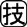 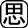 ⑴　ウ⑵　１月31日午後１時１⑴　ア　オーストラリアのほぼ中央を，日本の標準時子午線である東経135度の経線が通っている。オーストラリアは首都キャンベラに近い東経150度の経線を標準時子午線としているため，日本とは１時間の時差がある。イ　日本の西に位置する島の緯度は24度28分。フィリピンの北端は北緯21度30分で，与那国島の方が北に位置している。ウ　日本はほぼ北緯20度～46度に位置しているのに対し，イギリスはほぼ北緯50度～60度で日本より北に位置している。エ　日本の南端に位置する沖ノ鳥島の緯度は北緯20度25分，サハラはほぼ北緯20度～北緯30度に位置している。⑵　ニューヨークは西経75度を標準時子午線としているため，東経135度を標準時子午線としている日本とは210度の経度差で，14時間の時差がある。日本の方が新しい日を早くえるので，日本が２月1日午前３時ならば，ニューヨークはそれより14時間前の１月31日午後１時となる。２⑴　沖ノ鳥島の周辺に広がる経済水域を守るため。（21字，下線部の語句をすべて使う）⑵　Ｂ，宇都宮市　　Ｄ，神戸市⑶　イ２⑴　沖ノ鳥島は無人島であり，小さなが２つ海上に出ているであったが，経済水域を確保するために護岸工事が行われた。さらに，現在，島の西側に設備，，，臨港道路などの建設が進められている。この工事は，2016年度に完成する予定である。⑵　Ａは青森県，Ｂは栃木県，Ｃは富山県，Ｄは兵庫県，Ｅは宮崎県を示している。栃木県の県庁所在地は城下町から発達した宇都宮市，兵庫県の県庁所在地は古くから港湾都市として発達した神戸市である。⑶　ア　東北地方はこの４県に，青森県，宮城県が入る。イ　三重県は近畿地方にふくまれるが，中部地方の愛知県などとの関係も深い。ウ　近畿地方はこの４県のほか，京都府，大阪府，三重県がふくまれる。エ　九州地方はこの４県に，福岡県，長崎県，宮崎県，鹿児島県がふくまれる。